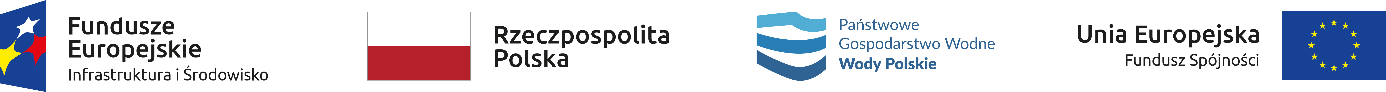 WZÓRUMOWANr …………………….zawarta w Krakowie, dnia ………. 2021 r. pomiędzy:Państwowym Gospodarstwem Wodnym Wody Polskie, ul. Żelazna 59A, 00-848 Warszawa, NIP: 5272825616, REGON: 368302575, w imieniu którego działa Regionalny Zarząd Gospodarki Wodnej w Krakowie, ul. Marszałka J. Piłsudskiego 22, 31-109 Kraków, reprezentowany przez Radosława Radonia - Zastępcę Dyrektora Regionalnego Zarządu Gospodarki Wodnej w Krakowie, zwanym dalej Zamawiającym, a ......................................................................................................................................- sąd rejestrowy lub numer w rejestrze przedsiębiorców KRS – w przypadku spółki handlowej- dane z Centralnej Ewidencji i Informacji o Działalności Gospodarczej (CEIDG) w przypadku osób fizycznych prowadzących działalność gospodarczą,z siedzibą w .........................., NIP:........................., rachunek bankowy nr: ..................................., zwanym dalej Wykonawcą, reprezentowanym przez:......................................................................................................................................w wyniku przeprowadzonego przetargu nieograniczonego nr …………………… zgodnie z przepisami ustawy z dnia 11 września 2019 r. Prawo zamówień publicznych (Dz.U. z 2019 r. poz. 2019 z późn. zm.). o następującej treści:§ 1Przedmiot umowyPrzedmiotem umowy jest usługa nadzoru przyrodniczego nad robotami budowlanymi na zadaniu „Budowa przepławki dla ryb na prawym brzegu Wisły omijającej jaz w km 21+220 biegu rzeki Wisły na węźle wodnym Smolice, w obrębie miejscowości Podolsze, gmina Zator, powiat oświęcimski, miejscowości Jankowice, gmina Babice, powiat chrzanowski, województwo małopolskie” (nr …/RPI/2021).Zamówienie realizowane jest w ramach projektu pn.: „Odtworzenie ciągłości ekologicznej Wisły i dolnych odcinków rzek Soły i Skawy” w ramach Programu Operacyjnego Infrastruktura i Środowisko 2014-2020, działanie 2.1 „Adaptacja do zmian klimatu wraz z zabezpieczeniem i zwiększeniem odporności na klęski żywiołowe, w szczególności katastrofy naturalne oraz monitoring środowiska”, typ 2.1.2 „Realizacja zadań służących osiągnięciu dobrego stanu wód”.Wykonawca oświadcza, że zapoznał się z warunkami realizacji zamówienia, w tym w szczególności z dokumentacją przetargową na roboty budowlane: „Nadzór przyrodniczy nad robotami w zadaniu pn. Budowa przepławki dla ryb na prawym brzegu Wisły omijającej jaz w km 21+220 biegu rzeki Wisły na węźle wodnym Smolice, w obrębie miejscowości Podolsze, gmina Zator, powiat oświęcimski, miejscowości Jankowice, gmina Babice, powiat chrzanowski, województwo małopolskie” oraz standardami projektowanych robót, oraz że przyjmuje przedmiot umowy do wykonania bez zastrzeżeń za umówione wynagrodzenie.Wykonawca zobowiązany jest realizować przedmiot umowy w sposób fachowy, z zachowaniem najwyższej dbałości i staranności, której można oczekiwać od profesjonalisty posiadającego doświadczenie w świadczeniu usług porównywalnych rozmiarem, zakresem oraz złożonością do przedmiotu niniejszej umowy. Wszystkie zapisy niniejszej umowy podlegają interpretacji  z perspektywy  celu umowy, jakim jest zapewnienie kompleksowego nadzoru przyrodniczego nad realizacją zadania wskazanego w ust. 1. § 2TerminyPrzedmiot niniejszej umowy realizowany jest w terminie od dnia zawarcia umowy do ostatecznego odbioru i rozliczenia robót budowlanych realizowanych w ramach zadania określonego w § 1 ust. 1 niniejszej umowy. Planowany termin zakończenia robót budowlanych - 31 sierpnia 2022 r. Przewidywany czas na odbiór i rozliczenie robót budowlanych - jeden miesiąc po zakończeniu robót, tj. do 30 września 2022 r. Usługa realizowana będzie zgodnie z Harmonogramem rzeczowo – finansowym, stanowiącym załącznik nr 2 do niniejszej umowy.§ 3Obowiązki WykonawcyZakres obowiązków Wykonawcy obejmuje w szczególności:określenie stanu środowiska przyrodniczego (inwentaryzacja wstępna), tj. potwierdzenie występowania chronionych siedlisk przyrodniczych, gatunków roślin, zwierząt i cennych ekosystemów rozpoznanych na etapie uzyskiwania decyzji o środowiskowych uwarunkowaniach dla przedsięwzięcia, stwierdzenie nowych, nieobserwowanych wcześniej elementów przyrodniczych wymagających ochrony, bądź szczególnych działań minimalizujących, a także zweryfikowanie/dokonanie waloryzacji przyrodniczej ww. przedsięwzięć wraz ze sporządzeniem raportu z inwentaryzacji (z dokumentacją fotograficzną, mapami GIS); prace inwentaryzacyjne należy wykonać do 14 dni od podpisania umowy;nadzór nad realizacją inwestycji przez wykonawcę robót budowlanych pod względem ich zgodności z warunkami określonymi w decyzji o środowiskowych uwarunkowaniach, ze szczególnym uwzględnieniem konieczności ochrony cennych wartości przyrodniczych, zasobów naturalnych oraz ograniczania uciążliwości dla terenów sąsiednich;nadzór nad realizacją inwestycji przez wykonawcę robót budowlanych pod względem ich zgodności z obowiązującymi aktami prawnymi w zakresie ochrony środowiska i ochrony przyrody;sprawdzanie i ocena lokalizacji zaplecza budowy oraz zaplecza sanitarnego pracowników wykonawcy robót budowlanych, miejsc gromadzenia materiałów budowlanych, postoju maszyn budowlanych magazynowania w zakresie wymagań decyzji środowiskowych względem biotycznych elementów środowiska przyrodniczego;nadzór nad wycinką drzew i krzewów oraz usuwaniem humusu i ściółki, jak również tymczasowym składowaniem wyciętych drzew i krzewów, jeżeli zajdzie taka konieczność;nadzór nad zabezpieczeniem drzew przez Wykonawcę robót budowlanych;w przypadku wystąpienia zagrożenia szkodą lub wystąpienia szkody w środowisku – oszacowanie rodzaju i rozmiarów szkody, wskazywanie i udział w podejmowaniu niezbędnych działań naprawczych mających na celu ograniczenie skutków środowiskowych szkody, a także bezzwłoczne jej zgłoszenie Inspektorowi nadzoru inwestorskiego oraz poinformowanie go o podjętych działaniach;zgłaszanie Inspektorowi nadzoru inwestorskiego wszelkich zdarzeń i okoliczności mających lub mogących mieć negatywny wpływ na środowisko naturalne w zakresie realizowanego przedsięwzięcia;udział w radach budowy oraz – na wyraźne polecenie Zamawiającego – w postępowaniach administracyjnych i kontaktach roboczych z organami ochrony środowiska, organizacjami ekologicznymi i społeczeństwem w sprawach związanych z ochroną środowiska przyrodniczego w związku z przedsięwzięciem, oraz opracowywanie materiałów, ekspertyz i stanowisk na potrzeby ww. postępowań i kontaktów;zgłaszanie Zamawiającemu wszelkich kwestii, które winny być przedmiotem rozstrzygnięć ochrony środowiska oraz informowanie Zamawiającego o konieczności uzyskania odstępstw od zakazów, zgód, pozwoleń czy dokonywania zgłoszeń lub innych dokumentów, będących przedmiotem rozstrzygnięć właściwych organów;przygotowywanie dokumentów niezbędnych do prowadzenia spraw przed organami ochrony środowiska;reprezentowanie Zamawiającego przed organami ochrony środowiska (jedynie na wyraźne polecenie Zamawiającego i w granicach przekazanego upoważnienia);oznakowanie i zabezpieczenie zidentyfikowanych cennych siedlisk i stanowisk gatunków chronionych znajdujących się na terenie przedsięwzięcia;przenoszenie siedlisk i okazów roślin chronionych oraz stanowisk zwierząt chronionych znajdujących się na terenie przedsięwzięcia, na wyznaczone wcześniej miejsce -  jeśli okaże się to niezbędne;ocena wpływu robót na chronione gatunki roślin  i zwierząt oraz siedliska przyrodnicze;egzekwowanie zakazów prowadzenia robót w czasie określonym w decyzji o środowiskowych uwarunkowaniach lub okresach ochronnych;bieżący monitoring oddziaływania wykonanych prac budowlanych na zlokalizowane w pobliżu realizacji inwestycji obszary Natura 2000 lub inne obszary chronione;sporządzenie porealizacyjnej inwentaryzacji przyrodniczej.Określony w ust. 1 wykaz obowiązków nie wyczerpuje całego zakresu zobowiązania umownego Wykonawcy, będącego usługą kompleksową, zgodnie z  brzmieniem § 1 ust. 1 i 5. Fakt, że dana czynność nie została wymieniona wprost nie może stanowić dla Wykonawcy podstawy do odmowy jej podjęcia, jeśli tylko jej realizacja jest niezbędna dla należytego wykonania przedmiotu umowy i służy realizacji celu umowy.W ramach pełnionego nadzoru przyrodniczego Wykonawca będzie kontrolował i nadzorował prace budowlane tak, aby inwestycja, o której mowa w § 1 ust. 1, była realizowana zgodnie z przepisami prawa w zakresie ochrony środowiska i ochrony przyrody oraz właściwymi decyzjami administracyjnymi. Wykonawca ponosi pełną odpowiedzialność za błędy w nadzorze, w tym szkody wynikłe wskutek błędów w nadzorze przyrodniczym. Wykonawca opracuje metodologię przeprowadzenia badania hydraulicznego działania przepławki, przeprowadzi badanie hydrauliczne oraz sporządzi raport z badania. Pozytywna ocena hydrauliczna stanowi warunek odbioru robót budowlanych. Zamawiający udostępni Wykonawcy przykładową metodologię prowadzenia badania. Wykonawca zobowiązany jest do przekazania Zamawiającemu opracowanej metodologii badania w terminie do 3 miesięcy od podpisania umowy.Inspektor nadzoru przyrodniczego nie ma prawa: wydawania wykonawcy robót budowlanych poleceń mających wpływ na jakość i cenę robót budowlanych będących przedmiotem nadzoru, które mogą spowodować zmianę kosztów lub zmianę czasu realizacji tych robót,zaciągania w imieniu Zamawiającego jakichkolwiek prawnych lub finansowych zobowiązań.§ 4Nadzór PrzyrodniczyPrzedmiot umowy będzie realizowany przez Inspektora Nadzoru Przyrodniczego- ………………. (imię i nazwisko). Inspektor odpowiada za właściwą koordynację i realizację zadań. Inspektor jest zobowiązany zapewnić w razie konieczności udział w zadaniu właściwych specjalistów (dalej: Inspektorzy wspierający) z zakresu ichtiologii, biologii ptaków, płazów, gadów oraz roślin. Zamawiający dopuszcza łączenie funkcji.Inspektor nadzoru przyrodniczego  zobowiązany jest do obecności na placu budowy, w zależności od potrzeb, jednak nie rzadziej niż 1 raz na dwa tygodnie, a w trakcie prowadzenia robót w korycie rzeki podczas prac powodujących mętnienie wody, podczas przemieszczania i płoszenia zwierząt w celu usunięcia ich z terenu prowadzonych robót oraz innych czynności wymagających obecności odpowiedniego specjalisty lub specjalistów (Inspektorów wspierających), zobowiązany jest do zapewnienia ich obecności na terenie prowadzonych robót w zależności od potrzeb. Konieczność obecności na terenie budowy Inspektorów będzie zgłaszany mailowo, z co najmniej jednodniowym wyprzedzeniem, osobie wskazanej w § 19 ust. 2.Inspektorzy wspierający mają prawo wstępu na teren budowy, udziału w naradach budowy (jeśli wystąpi taka konieczność) i spotkaniach roboczych oraz dostępu do dokumentacji budowy w zakresie, w jakim wymaga tego prawidłowa realizacja zamówienia oraz w czasie, gdy ich obecność na placu budowy jest niezbędna ze względu na reprezentowaną specjalność przyrodniczą. Wszelkie koszty wynikające z udziału Inspektorów wspierających w realizacji niniejszej umowy wliczone są w wynagrodzenie Wykonawcy określone w §7 ust. 1.Udział Inspektorów wspierających Wykonawca zgłasza mailowo osobie wskazanej w §19 ust. 1 oraz Inspektorowi nadzoru inwestorskiego. Zgłoszenie powinno nastąpić minimum 1 dzień przed przyjazdem Inspektorów wspierających na teren budowy.Wszystkie pobyty na budowie Inspektora nadzoru przyrodniczego oraz Inspektorów wspierających muszą być udokumentowane w raportach kwartalnych.Wykonawca odpowiada za wszelkie działania i zaniechania Inspektorów wspierających bez względu na zasady i formę współpracy pomiędzy nim, a skierowanymi przez niego do realizacji zamówienia osobami.§ 5DokumentacjaZamawiający przekaże Wykonawcy istniejącą dokumentację dotyczącą przedmiotu umowy. Przekazanie dokumentacji nastąpi do 14 dni od dnia podpisania umowy. Wszelkie dokumenty i informacje otrzymane przez Wykonawcę od Zamawiającego oraz powstałe w trakcie wykonywania przedmiotu niniejszej umowy nie będą, z wyjątkiem przypadków, gdy będzie to konieczne do wykonania przedmiotu umowy, publikowane lub ujawniane osobom trzecim przez Wykonawcę, bez uprzedniej pisemnej zgody Zamawiającego. Na każde żądanie Zamawiającego Wykonawca zobowiązany jest niezwłocznie udostępnić lub wydać mu wszelkie dokumenty związane z wykonaniem przedmiotu niniejszej umowy. Wykonawca zezwoli osobom upoważnionym przez Zamawiającego na kontrolowanie lub badanie dokumentacji dotyczącej wykonania przedmiotu niniejszej umowy oraz sporządzanie z niej kopii zarówno podczas, jak i po wykonaniu przedmiotu umowy.Wykonawca będzie prowadził pełną, dokładną i systematyczną dokumentację w takiej formie i tak szczegółowo, aby była wystarczająca dla potwierdzenia prawidłowego wykonania przedmiotu umowy.§ 6RaportowanieWykonawca, w okresie realizacji przedmiotu niniejszej umowy, zobowiązany jest do sporządzania i przedkładania Zamawiającemu:raportu z inwentaryzacji wstępnej;raportów kwartalnych z realizacji przedmiotu umowy,raportu końcowego dla całego przedmiotu umowy, który jest jednocześnie ostatnim raportem kwartalnym, zawierającym dodatkowo podsumowanie realizacji całego przedmiotu umowy.Wykonawca zobowiązany jest przesłać Zamawiającemu raporty (na adres e-mail wskazany w §19 ust. 1) w celu ich weryfikacji, w następujących terminach:raport z inwentaryzacji wstępnej - w terminie 5 dni od dnia ukończenia prac inwentaryzacyjnych, o których mowa w § 3 ust. 1 lit. a). Zamawiający w terminie nie dłuższym niż 10 dni dokona weryfikacji raportu i przekaże Wykonawcy ewentualne uwagi. Na odniesienie się do uwag  i wprowadzenie zmian w raporcie Wykonawca ma 14 dni.raporty kwartalne – składane są do 5 dnia kolejnego miesiąca następującego po upływie kwartału, którego raport dotyczy. Zamawiający w terminie nie dłuższym niż 7 dni dokona weryfikacji raportu i przekaże Wykonawcy ewentualne uwagi. Na odniesienie się do uwag  i wprowadzenie zmian w raporcie Wykonawca ma 3 dni.raport końcowy – składany jest nie później niż do 10 dnia miesiąca, następującego po zakończeniu prac odbiorowych robót budowlanych. Zamawiający w terminie nie dłuższym niż 7 dni dokona weryfikacji raportu i przekaże Wykonawcy ewentualne uwagi. Na odniesienie się do uwag i wprowadzenie zmian w raporcie Wykonawca ma 5 dni.Zaakceptowane raporty należy dostarczyć do siedziby Zamawiającego w trzech egzemplarzach w wersji papierowej, a w przypadku raportu końcowego również w wersji elektronicznej w formacie doc. i pdf. na nośniku danych (pendrive - 2 egzemplarze). Za wyjątkiem raportu inwentaryzacji wstępnej każdy raport powinien zawierać, co najmniej opisy wykonanych prac, ewidencję przepracowanych godzin i kwoty poniesionych kosztów w podziale na elementy projektu tj.:nadzór przyrodniczy,monitoring hydrauliczny.Raporty podlegają odbiorom na podstawie podpisanych przez strony protokołów odbioru. Wszelkie wady lub nieprawidłowości stwierdzone przy odbiorze raportów, Wykonawca zobowiązany jest usunąć na koszt własny, w terminie ustalonym w protokole odbioru. W razie modyfikacji opracowanych przez Wykonawcę w ramach przedmiotu umowy dokumentów Zamawiający posiada prawo ich ponownego sprawdzenia i zgłoszenia uwag na zasadach wskazanych w ust. 2. § 7WynagrodzenieZa wykonanie przedmiotu umowy określonego w § 1 Strony ustalają wynagrodzenie ryczałtowe w łącznej kwocie brutto …………………. zł (słownie złotych: ………………. …./100), w tym: wartość netto ……………………zł oraz podatek VAT 23% tj. …………………….. zł, w tym: wynagrodzenie z tytułu przeniesienia majątkowych praw autorskich do utworów powstałych w ramach realizacji przedmiotu umowy w wysokości ……………zł brutto,koszt paliwa, o którym mowa w § 8  ust. 1 lit e) w wysokości ……………….  zł brutto.W przypadku Wykonawcy będącego osobą fizyczną § 7 ust. 1 otrzyma brzmienie:Wysokość wynagrodzeniaZa prawidłowe wykonanie przedmiotu umowy określonego w § 1 Strony ustalają wynagrodzenie ryczałtowe w łącznej kwocie ............................. zł brutto (słownie: .................................... złotych ............../100), w tym:wynagrodzenie z tytułu przeniesienia majątkowych praw autorskich do utworów powstałych w ramach realizacji przedmiotu umowy w wysokości ……………zł brutto,koszt paliwa, o którym mowa w § 8  ust. 1 lit e) w wysokości ……………….  zł brutto.Wynagrodzenie netto stanowi różnicę pomiędzy wynagrodzeniem brutto, a sumą wszystkich należnych zaliczek i składek obciążających obie strony umowy, do pobrania i uiszczenia których Wykonawca upoważnia Zamawiającego. Wartość netto wynagrodzenia wyliczana jest   zgodnie z zasadami pobierania  zaliczek na podatek dochodowy od osób fizycznych oraz zapłaty należnych składek wynikających z ustawy o ubezpieczeniu społecznym oraz z ustawy o powszechnym ubezpieczeniu zdrowotnym właściwych dla ubezpieczonego – Wykonawcy i płatnika składek – Zamawiającego. Wykonawca wyraża zgodę na potrącenia należnych składek każdorazowo zgodnie z zasadami pobierania zaliczek na podatek dochodowy od osób fizycznych oraz zapłaty należnych składek społecznych. Wysokość pobranych zaliczek i należnych składek obliczana jest w oparciu o oświadczenie Wykonawcy w zakresie jego sytuacji prawnej. Wykonawca zobowiązany jest złożyć Zamawiającemu oświadczenie dot. jego sytuacji prawnej  w najpóźniej w dniu zawarcia umowy oraz w przypadku każdej zmiany jego sytuacji, która ma wpływ na sposób wyliczenia składników wynagrodzenia.  Wynagrodzenie, o którym mowa w ust. 1 obejmuje wszystkie elementy związane z prawidłową realizacją przedmiotu zamówienia, w tym m.in.: koszty dojazdów, uzgodnień, materiałów i narzędzi i opłat oraz należny Wykonawcy zysk.Wynagrodzenie nie ulega zmianie przez cały czas trwania umowy, w tym w szczególności wystąpienia zamówień dodatkowych lub wydłużenia czasu realizacji nadzorowanych robót budowlanych do 3 miesięcy, z zastrzeżeniem § 8 niniejszej umowy. § 8 Klauzule waloryzacyjneStrony przewidują możliwość zmiany wysokości wynagrodzenia Wykonawcy w następujących przypadkach:w przypadku zmiany stawki podatku od towarów i usług,w przypadku zmiany wysokości minimalnego wynagrodzenia za pracę albo minimalnej stawki godzinowej, ustalonych na podstawie art. 2 ust. 3 – 5 ustawy z dnia 10 października 2002 r. o minimalnym wynagrodzeniu za pracę,w przypadku zmiany zasad podlegania ubezpieczeniom społecznym lub ubezpieczeniu zdrowotnemu lub wysokości stawki składki na ubezpieczenia społeczne lub zdrowotne,w przypadku zmiany zasad gromadzenia i wysokości wpłat do pracowniczych planów kapitałowych, o których mowa w ustawie z dnia 4 października 2018 r. o pracowniczych planach kapitałowych,w przypadku zmiany ceny kosztu związanego  z realizacją zamówienia, za który to koszt strony uznają koszt paliwa do pojazdów Wykonawcy wykorzystywanych do realizacji przedmiotu niniejszej umowy- jeżeli zmiany te będą miały wpływ na koszty wykonania zamówienia przez WykonawcęW sytuacji wystąpienia okoliczności wskazanych w ust. 1 lit. a) Wykonawca składa pisemny wniosek o zmianę umowy o zamówienie publiczne w zakresie płatności wynikających z faktur wystawionych po wejściu w życie przepisów zmieniających stawkę podatku od towarów i usług. Wniosek powinien zawierać wyczerpujące uzasadnienie faktyczne i prawne oraz dokładne wyliczenie kwoty wynagrodzenia Wykonawcy po zmianie umowy.W sytuacji wystąpienia okoliczności wskazanych w ust. 1 lit. b) Wykonawca składa pisemny wniosek o zmianę umowy o zamówienie publiczne w zakresie płatności wynikających z faktur wystawionych po wejściu w życie przepisów zmieniających. Wniosek powinien zawierać wyczerpujące uzasadnienie faktyczne i prawne oraz dokładne wyliczenie kwoty wynagrodzenia Wykonawcy po zmianie umowy, w szczególności Wykonawca będzie zobowiązany wykazać związek pomiędzy wnioskowaną kwotą podwyższenia wynagrodzenia umownego, a wpływem zmiany minimalnego wynagrodzenia za pracę lub wzrostem minimalnej stawki godzinowej na kalkulację ceny ofertowej. Wniosek powinien obejmować jedynie te dodatkowe koszty realizacji zamówienia, które Wykonawca obowiązkowo ponosi w związku z podwyższeniem wysokości płacy minimalnej. W sytuacji wystąpienia okoliczności wskazanych w ust. 1 lit c) lub d) Wykonawca składa pisemny wniosek o zmianę umowy o zamówienie publiczne w zakresie płatności wynikających z faktur wystawionych po zmianie zasad, o których mowa w ust. 1 lit. c) i d). Wniosek powinien zawierać wyczerpujące uzasadnienie faktyczne i prawne oraz dokładne wyliczenie kwoty wynagrodzenia Wykonawcy po zmianie umowy, w szczególności Wykonawca będzie zobowiązany wykazać związek pomiędzy wnioskowaną kwotą podwyższenia wynagrodzenia umownego a wpływem zmiany zasad, o którym mowa w ust. 1 lit c) i d), na kalkulację ceny ofertowej. Wniosek powinien obejmować jedynie te dodatkowe koszty realizacji zamówienia, które Wykonawca obowiązkowo ponosi w związku ze zmianą zasad, o których mowa w ust. 1 lit. c) i d).W sytuacji wystąpienia okoliczności wskazanych w ust. 1 lit. e) Wykonawca składa pisemny wniosek o zmianę umowy o zamówienie publiczne w zakresie płatności wynikających z faktur wystawionych po zaistnieniu okoliczności uzasadniających zamianę wynagrodzenia. Wniosek powinien zawierać wyczerpujące uzasadnienie faktyczne i prawne oraz dokładne wyliczenie kwoty wynagrodzenia Wykonawcy po zmianie umowy, w szczególności Wykonawca zobowiązany jest wykazać związek pomiędzy wnioskowaną kwotą podwyższenia wynagrodzenia umownego, a wpływem zmiany ceny paliwa na kalkulację ceny ofertowej. Zamiana wynagrodzenia zostanie dokonana z zachowaniem następujących zasad:Strony przyjmują, iż koszt paliwa stanowi stałą część wartości każdej faktury/rachunku przedkładanej Zamawiającemu przez Wykonawcę. Każdorazowo wartość paliwa w wartości faktury wyliczana jest następująco:% wartość kosztu paliwa w koszcie wartości faktury (%Wart.P) jest równy kosztowi paliwa, o którym mowa w § 7 ust. 1 (P) podzielonego przez wynagrodzenie ryczałtowe brutto, o którym mowa w § 7 ust. 1 (Wbrutto) razy wartość faktury (F), tj: (%Wart.P = P:Wbrutto x F),podstawą dla zmiany wynagrodzenia jest zmiana ceny paliwa  w wymiarze co najmniej  20% w stosunku do ceny z  dnia składania ofert,strony uznają, iż procentowe zmiany ceny paliwa wykorzystywanego w toku realizacji zamówienia  odpowiadają procentowym zmianom cen paliwa na rynku hurtowym, obliczonym w oparciu o ceny podane w komunikacie Krajowej Administracji Skarbowej w zakresie cen towarów, o których mowa w art. 103 ust. 5aa ustawy z dnia 11 marca 2004 r. o podatku od towarów i usług, w celu obliczenia i wpłacenia kwot podatku w przypadku wewnątrzwspólnotowego nabycia towarów, w przypadku gdy podstawa opodatkowania ustalana jest zgodnie z art. 30a ust. 2a tej ustawy (https://www.gov.pl/web/kas/ceny-paliw-dla-potrzeb-vat),w przypadku  zaprzestania publikacji komunikatu, o którym mowa w lit. c), dla ustalenia  zmiany wynagrodzenia Strony posłużą się danymi Głównego Urzędu Statystycznego i dokonają zmiany zgodnie ze  wskaźnikami  cen towarów i usług konsumpcyjnych,maksymalna wartość zmiany wynagrodzenia dokonana w efekcie zastosowania przesłanki zmiany umowy nie może przekroczyć 5%  wartości umowy brutto. Wniosek, o którym mowa w ust. 2-5 Wykonawca składa w terminie 30 dni od zaistnienia okoliczności, o których mowa w ust. 1, stanowiących podstawę roszczenia Wykonawcy. Zamawiający, po zaakceptowaniu wniosku, wyznacza datę podpisania aneksu do umowy.Zmiana, o której mowa w ust. 1 lit. e) w zakresie obniżenia wynagrodzenia wykonawcy,  może nastąpić z inicjatywy Zamawiającego. W takim wypadku zasady dokonywania zmiany są dokonywane z zachowaniem  reguł, o których mowa w ust. 5 lit. a) – e).  Zamawiający składa Wykonawcy informację o wszczęciu procedury zmiany umowy w terminie 30 dni od zaistnienia okoliczności, o których mowa w ust. 1 lit. e) oraz wykazuje wpływ zmiany na wysokość wynagrodzenia.Zmiana umowy skutkuje zmianą wynagrodzenia jedynie w zakresie płatności realizowanych po dacie zawarcia aneksu do umowy, o którym mowa w ust. 7.Zmiana wysokości wynagrodzenia należnego Wykonawcy w przypadku zaistnienia zmiany stawki podatku od towarów i usług, o której mowa w ust. 1 lit a) będzie odnosić się wyłącznie do części przedmiotu umowy zrealizowanej, zgodnie z terminami ustalonymi umową, po dniu wejścia w życie przepisów zmieniających stawkę podatku od towarów i usług oraz wyłącznie do części przedmiotu umowy, do której zastosowanie znajdzie zmiana stawki podatku od towarów i usług. Zmiana wysokości wynagrodzenia należnego Wykonawcy w przypadku zaistnienia zmiany kwoty wysokości minimalnego wynagrodzenia za pracę albo minimalnej stawki godzinowej lub zasad, o których mowa w ust. 1 lit c) i d) będzie odnosić się wyłącznie do części przedmiotu umowy zrealizowanej, zgodnie z terminami ustalonymi umową, po dniu wejścia w życie przepisów zmieniających oraz wyłącznie do części przedmiotu umowy, do której zastosowanie znajdzie właściwa zmiana. Zmiana wysokości wynagrodzenia należnego Wykonawcy w przypadku zmiany cen paliwa, o której mowa w ust. 1 lit e), będzie odnosić się wyłącznie do części przedmiotu umowy realizowanego po dniu zaistnienia okoliczności będących podstawą zmiany i jednocześnie realizowanej nie wcześniej niż na 1 miesiąc od  momentu złożenia kompletnego wniosku o dokonane zmiany lub przekazania zawiadomienia o wszczęciu procedury zmiany  oraz  odnosić się będzie wyłącznie do części przedmiotu umowy, do której zastosowanie znajdzie właściwa zmianaObowiązek wykazania wpływu zmian, o których mowa w ust. 1 na koszty wykonania zamówienia należy do Wykonawcy pod rygorem odmowy dokonania zmiany umowy przez Zamawiającego, z zastrzeżeniem ust. 8.§9Zasady rozliczeńStrony postanawiają, że rozliczenie za wykonanie przedmiotu umowy będzie odbywało się na podstawie faktur kwartalnych, wystawionych na podstawie protokołów odbioru raportów kwartalnych, o których mowa w §6 ust. 1 lit. a) oraz faktury końcowej wystawionej na podstawie łącznie: protokołu odbioru raportu kwartalnego dla ostatniego kwartału realizacji umowy i protokołu odbioru raportu końcowego, o którym mowa w §6 ust. 1 lit. b). Za kwartał uznaje się kwartał kalendarzowy (styczeń-marzec, kwiecień-czerwiec, lipiec-wrzesień, październik-grudzień). Wynagrodzenie płatne będzie w równych częściach (równy procent). Wysokość wynagrodzenia za dany kwartał zostanie wyliczona, jako iloraz wartości umowy brutto i liczby kwartałów realizacji zamówienia (licząc od pierwszego do ostatniego kwartału, w którym realizowana będzie umowa).W przypadku jakiejkolwiek zmiany terminu realizacji zamówienia (wydłużenia/skrócenia) wartość wynagrodzenia kwartalnego będzie odpowiadała wartości wynagrodzenia umownego brutto pomniejszonej o kwotę już wypłaconą Wykonawcy, a następnie podzieloną przez pozostałą liczbę kwartałów realizacji zamówienia. W przypadku wydłużenia terminu wykonania robót budowlanych o ponad 3 miesiące, powodującego wydłużenie terminu realizacji niniejszej umowy o ponad 3 miesiące, Wykonawcy począwszy od czwartego miesiąca będzie przysługiwało wynagrodzenie miesięczne, które będzie ustalone w następujący sposób: wartość umowy brutto, przewidziana w § 7 ust. 1 niniejszej umowy, zostanie podzielona przez ilość miesięcy (zaokrąglonych w górę do pełnego miesiąca) realizacji umowy przypadających do dnia przewidzianego jako końcowy termin realizacji umowy, tj. do 30.09.2022 r.  Strony postanawiają, że termin zapłaty faktur Wykonawcy będzie wynosił do 30 dni licząc od dnia otrzymania przez Zamawiającego prawidłowo wystawionej faktury wraz z raportem oraz protokołem odbioru kwartalnego lub odbioru końcowego i końcowego raportu. Wynagrodzenie będzie płatne przelewem na rachunek Wykonawcy nr ……………………………………………W przypadku niedołączenia do faktur zatwierdzonych przez Zamawiającego raportów lub wystąpienia błędów w fakturach, Zamawiający uprawniony jest do wstrzymania zapłaty faktur, a termin zapłaty ulega przedłużeniu do czasu dostarczenia wymaganych dokumentów lub sprostowania błędów w fakturach.Za datę zapłaty uznaje się dzień, w którym Zamawiający wydał swojemu bankowi polecenie przelewu. Wszystkie płatności wynikające z niniejszej umowy dokonywane są zgodnie z obowiązującą ustawą o podatku od towarów i usług.Zamawiający oświadcza, że zezwala na przesyłanie drogą elektroniczną faktur wystawianych w formie elektronicznej (faktury elektroniczne) przez Wykonawcę zgodnie z obowiązującymi przepisami ustawy z 11 marca 2004 r. o podatku od towarów i usług, w formacie PDF w związku z realizacją niniejszej umowy. Ilekroć w umowie jest mowa o fakturze, rozumie się przez to również fakturę korygującą, zaliczkową i duplikat faktury oraz noty księgowe. Wykonawca uprawniony jest do przesyłania Zamawiającemu wystawionych przez siebie faktur elektronicznych wraz z dołączonymi do nich załącznikami w postaci jednolitego pliku PDF na adres mailowy Zamawiającego: faktura_krakow@wody.gov.plPrzesłanie przez Wykonawcę faktur wystawionych w formie elektronicznej na inny adres niż wskazany w ust. 13 będzie traktowane jako niedostarczenie korespondencji do Zamawiającego.Za datę otrzymania faktury elektronicznej przez Zamawiającego, uważa się datę wpływu tej faktury na skrzynkę poczty elektronicznej Zamawiającego, o której mowa w ust. 13.Faktura Wykonawcy musi wskazywać: Jako nabywcę:Państwowe Gospodarstwo Wodne Wody Polskie ul. Żelazna 59A00-848 WarszawaNIP 5272825616obowiązkowo musi zawierać oznaczanie „Odbiorcy/miejsca dostawy”, jako:Regionalny Zarząd Gospodarki Wodnej w Krakowieul. Marsz. J. Piłsudskiego 2231-109 KrakówW celu zapewnienia autentyczności pochodzenia i integralności faktur wystawionych w formie elektronicznej, będą one przesyłane pocztą elektroniczną w postaci nieedytowalnego pliku PDF z następującego adresu mailowego Wykonawcy:…………………………………………………….Każda faktura będzie przesyłana w osobnej wiadomości e-mail - w temacie wiadomości dostawca zamieści numer przesyłanej faktury VAT oraz informację lub dokumenty poświadczające wykonanie danego stosunku prawnego, z którego powstał obowiązek wystawienia.W przypadku niedołączenia do faktury wymaganych umową dokumentów lub wystąpienia błędów w wystawionej fakturze, Zamawiający uprawniony jest do wstrzymania płatności faktury do czasu dostarczenia tych dokumentów lub poprawienia faktury. W takim przypadku Zamawiający nie pozostaje w opóźnieniu w zapłacie faktury.Przesłanie przez Wykonawcę faktur w formie elektronicznej na adres mailowy Zamawiającego wskazany w ust. 13 dokonane będzie przy zastosowaniu automatycznej opcji zwrotnego potwierdzenia odbioru. W przypadku faktur korygujących strony postanawiają, iż fakturę korygującą uznaje się za dostarczoną do Zamawiającego w dacie wskazanej na otrzymanej przez Wykonawcę automatycznie generowanej informacji zwrotnego potwierdzenia odbioru. W przypadku nieotrzymania potwierdzenia odbioru Wykonawca poinformuje o tym Zamawiającego i podejmie niezbędne kroki w celu usunięcia istniejącej przeszkody w przesłaniu faktur w formie elektronicznej. W przypadku niemożności usunięcia powyższej przeszkody Wykonawca ma możliwość przesłania faktury w formie papierowej, z zachowaniem warunków określonych  poniżej. Niniejsza umowa nie wyklucza możliwości przesłania przez Wykonawcę faktur w formie papierowej pod warunkiem uprzedniego powiadomienia Zamawiającego o tym fakcie. Powiadomienie powinno być dokonane w drodze informacji przesłanej za pomocą poczty elektronicznej, z uwzględnieniem adresów wskazanych w  ustępie powyżej, najpóźniej w terminie 3 dni od dnia dokonania wysyłki faktury papierowej przez Wykonawcę. Każda ze Stron zobowiązuje się do przechowywania faktur elektronicznych w sposób zapewniający możliwość potwierdzenia autentyczności pochodzenia, integralności treści i czytelności faktur elektronicznych zgodnie z wymogami przewidzianymi przepisami ustawy o podatku od towarów i usług.Do transakcji udokumentowanych fakturą elektroniczną, nie będą wystawiane faktury w innej formie. Faktury elektroniczne nie będą przesyłane dodatkowo w formie papierowej.W razie cofnięcia przez Zamawiającego zezwolenia na przesyłanie faktur elektronicznych wystawianych przez Wykonawcę w ramach niniejszej umowy, Wykonawca zaprzestaje przesyłania faktur elektronicznych drogą elektroniczną w terminie 7 dni roboczych od dnia następującego po dniu, w którym otrzymał zawiadomienie od Zamawiającego o cofnięciu zezwolenia. Cofnięcie zezwolenia, o którym mowa powyżej, wymaga formy pisemnej.Zezwolenie, o którym mowa w ust. 11 dotyczy również wystawiania i przesyłania drogą elektroniczną faktur korygujących, zaliczkowych i duplikatów faktur oraz not księgowych.Zamawiający informuje o możliwości wysyłania faktur elektronicznych za pośrednictwem platformy elektronicznego fakturowania (dalej PEF). Platforma Elektronicznego Fakturowania dostępna jest pod adresem https://brokerinfinite.efaktura.gov.pl/.Jeżeli Wykonawca będzie korzystał z PEF, zobowiązany będzie do podania Zamawiającemu informacji o swojej rejestracji na Platformie Elektronicznego Fakturowania w celu wysyłania Zamawiającemu ustrukturyzowanych faktur elektronicznych.Jeżeli Wykonawca nie będzie korzystał z PEF, uprawniony jest również do przesyłania Zamawiającemu wystawionych przez siebie faktur elektronicznych zgodnie z postanowieniami ust. 11 do 27 niniejszego paragrafu. Zmiana adresu poczty elektronicznej, o którym mowa w ust. 13 i 17, wymaga podpisania aneksu do niniejszej umowy.Państwowe Gospodarstwo Wodne Wody Polskie, zgodnie z art. 4c ustawy z dnia 8 marca 2013 r. o przeciwdziałaniu nadmiernym opóźnieniom w transakcjach handlowych, oświadcza, że posiada status dużego przedsiębiorcy, w rozumieniu art. 4 pkt 6 tej ustawy.W przypadku wyboru oferty Konsorcjum dodaje się ust. 32 w brzmieniu: 32. Do wystawienia faktur uprawniony jest wyłącznie Lider Konsorcjum. Lider Konsorcjum, działając również w imieniu Partnerów Konsorcjum, oświadcza, że Partnerzy Konsorcjum upoważniają Lidera Konsorcjum do wystawiania faktur oraz do przyjęcia należności przypadających wszystkim członkom Konsorcjum z tytułu częściowego lub całkowitego wykonania przedmiotu umowy, jak również, że zapłata dokonana przez Zamawiającego we wskazany sposób wyczerpuje roszczenia członków Konsorcjum wobec Zamawiającego z tytułu zapłaty wynagrodzenia.§10ZabezpieczenieWykonawca wniósł zabezpieczenie należytego wykonania umowy w wysokości 5% wynagrodzenia umownego brutto, o którym mowa w § 7 ust. 1 (ceny ofertowej brutto), co stanowi kwotę ................ zł. Zabezpieczenie zostało wniesione w formie ...........................W trakcie realizacji umowy Wykonawca może dokonać zmiany formy zabezpieczenia na jedną lub kilka form, o których mowa w specyfikacji istotnych warunków zamówienia. Zmiana formy zabezpieczenia musi być dokonana z zachowaniem ciągłości zabezpieczenia i bez zmiany jego wysokości.O dokonaniu zmiany, o której mowa w ust. 2 Wykonawca powiadomi na piśmie Zamawiającego.Zmiana, o której mowa w ust. 2 nie wymaga wprowadzania zmian do umowy w formie aneksu.W przypadku przedłużenia terminu realizacji umowy, Wykonawca zobowiązuje się przedłużyć czas obowiązywania zabezpieczenia należytego wykonania umowy w taki sposób, aby obejmowało także przedłużenie terminu realizacji umowy z zachowaniem ciągłości zabezpieczenia i bez zmniejszenia jego wysokości.Zamawiający będzie upoważniony do pobrania z zabezpieczenia należytego wykonania Umowy kwot należnych Zamawiającemu z tytułu niewykonania lub nienależytego wykonania niniejszej umowy przez Wykonawcę, a Wykonawca wyraża na to zgodę, w szczególności w przypadku gdy:Zamawiający odstąpi od niniejszej umowy z przyczyn leżących po stronie Wykonawcy,Wykonawca nie będzie należycie realizował obowiązków wynikających z niniejszej umowy,Wykonawca zobowiązany będzie do zapłaty kar umownych i/lub odszkodowań wynikających z postanowień niniejszej umowy,Wykonawca uchylać się będzie od wykonywania zobowiązań wynikających z rękojmi lub gwarancji.Zwrot zabezpieczenia nastąpi w ciągu 30 dni od dnia wykonania zamówienia i uznania  przez zamawiającego za należycie wykonane.§ 11Potencjał Wykonawcy Wykonawca zobowiązuje się wykonać przedmiot umowy siłami własnymi.lub w przypadku wykonywania przedmiotu umowy przy pomocy podwykonawców wymiennie zapis:1. Wykonawca przy pomocy podwykonawców wykona następujący zakres rzeczowy prac: …………………………………………………………… Jeśli wynika to z treści oferty - dodaje się odpowiednio zapisy: 1a. Wykonawca oświadcza, że podmiot trzeci …………. (nazwa podmiotu trzeciego), na zasoby którego Wykonawca powoływał się składając ofertę celem wykazania spełniania warunków udziału w postępowaniu o udzielenie zamówienia publicznego, będzie realizował przedmiot umowy w zakresie …………………...Umowa o podwykonawstwo nie może zawierać postanowień kształtujących prawa i obowiązki podwykonawcy, w zakresie kar umownych oraz postanowień dotyczących warunków wypłaty wynagrodzenia, w sposób dla niego mniej korzystny niż prawa i obowiązki Wykonawcy, ukształtowane postanowieniami niniejszej umowy, w szczególności termin zapłaty wynagrodzenia podwykonawcy przewidziany w umowie o podwykonawstwo nie może być dłuższy niż 30 dni od dnia doręczenia Wykonawcy faktury lub rachunku.Umowa o podwykonawstwo zawarta na okres min. 12 miesięcy musi zawierać postanowienia dotyczące warunków zwiększenia wynagrodzenia podwykonawcy w związku ze zmianą wynagrodzenia wykonawcy w okolicznościach, o których mowa w § 8 ust. 1 lit. e). Regulacje w zakresie zmiany wynagrodzenia podwykonawcy nie mogą być dla niego  ukształtowane w sposób mniej korzystny, niż przewidują to zapisy umowy w zakresie wynagrodzenia Wykonawcy. Zamawiającemu przysługuje prawo żądania od Wykonawcy zmiany podwykonawcy, jeżeli ten realizuje przedmiot umowy w sposób wadliwy, niezgodny z umową lub przepisami prawa.W przypadku powierzenia wykonania przedmiotu umowy w określonym zakresie podwykonawcom, Wykonawca za ich działania i zaniechania odpowiada tak jak za własne działania i zaniechania. W przypadku wyboru oferty Konsorcjum/spółki cywilnej dodaje się ust. 6-8 w brzmieniu: Konsorcjum/spółka cywilna zobowiązuje się do przekazania Zamawiającemu kopii każdej zmian umowy regulującej współpracę podmiotów wchodzących w skład Konsorcjum/spółki, które wspólnie podjęły się wykonania przedmiotu umowy, w terminie 7 dni od jej podpisania. Lider Konsorcjum/wskazany wspólnik jest upoważniony do podejmowania decyzji, składania i przyjmowania oświadczeń woli w imieniu i na rzecz każdego z podmiotów wchodzących w skład Konsorcjum/spółki. Upoważnienie to może zostać zmienione za zgodą Zamawiającego. W przypadku rozwiązania umowy Konsorcjum/spółki cywilnej przed upływem okresu gwarancji i rękojmi za wady Zamawiający jest uprawniony do żądania wykonania całości lub części robót wynikających z umowy od wszystkich, niektórych lub jednego z członków Konsorcjum/Spółki. § 12Konflikt interesówWykonawca powinien podjąć wszelkie niezbędne kroki w celu zapobieżenia powstaniu lub zakończeniu trwania dowolnej sytuacji, która zagraża realizacji umowy lub godzi w interesy Zamawiającego. Taki konflikt interesów może powstawać w szczególności w rezultacie ekonomicznego zainteresowania, powiązań rodzinnych czy emocjonalnych, dowolnych innych powiązań lub wspólnych interesów. O dowolnym konflikcie interesów, jaki może powstać podczas realizacji umowy, należy bezzwłoczne powiadomić na piśmie Zamawiającego. Zamawiający zastrzega sobie prawo do sprawdzania czy podjęte środki są adekwatne oraz czy niezbędne jest podjęcie dodatkowych środków. Wykonawca powinien zapewnić, aby Inspektor Nadzoru Przyrodniczego oraz Inspektorzy Wspierający, nie znajdowali się w sytuacji, w której mogłoby dojść do konfliktu interesów. W takiej sytuacji Wykonawca wymieni, natychmiast i bez odszkodowania ze strony Zamawiającego, każdą z osób znajdującą się w omawianej sytuacji konfliktu interesów. Wykonawca jest zobowiązany powstrzymać się od utrzymywania jakichkolwiek kontaktów, które narażałyby na szwank jego niezależność lub niezależność jego Inspektora nadzoru przyrodniczego lub niezależność Inspektorów wspierających. Jeżeli Wykonawca nie zachowa takiej niezależności, Zamawiający może, bez uszczerbku dla wyrównania jakiekolwiek szkody, którą mógł ponieść w związku z tym, odstąpić od umowy z winy Wykonawcy. § 13Kary umowneWykonawca zapłaci Zamawiającemu karę umowną:za niedotrzymanie warunków wymaganej częstotliwości pobytu na terenie budowy Inspektora nadzoru przyrodniczego lub Inspektorów wspierających, o której mowa w §4 ust. 3 – w wysokości 0,5% wynagrodzenia brutto za przedmiot umowy, za każdy tydzień, w którym nie została dopełniona wymagana częstotliwość pobytu;za nieprzekazanie raportów w terminie oraz ewentualną zwłokę w usunięciu wad tych raportów, w wysokości 0,2 % wynagrodzenia brutto za przedmiot umowy za każdy dzień zwłoki, za odstąpienie od umowy z przyczyn leżących po stronie Wykonawcy w wysokości 10% wynagrodzenia brutto za przedmiot umowy,za realizację przedmiotu umowy przy pomocy osób innych niż Inspektor nadzoru przyrodniczego i zgłoszeni przez niego Inspektorzy wspierający w zakresie zadań i  specjalności tych osób - w wysokości 2 000 zł za każdy stwierdzony przypadek,za brak zapłaty lub nieterminową zapłatę wynagrodzenia należnego podwykonawcom z tytułu zmiany wysokości wynagrodzenia, o której mowa w § 11 ust. 3 – w wysokości 10% wartości  zmiany umowy Wykonawcy, za każdy zgłoszony i udokumentowany przypadek.Łączna wysokość kar umownych z wszystkich tytułów określonych w umowie nie może przekroczyć 30% wynagrodzenia umownego brutto, o którym mowa w § 7 ust. 1 umowy. Zamawiający jest upoważniony do potrącania kar umownych z wynagrodzenia brutto za przedmiot umowy wynikających z niewykonania lub nienależytego wykonania niniejszej umowy, na co Wykonawca wyraża zgodę.Zamawiający może dochodzić na zasadach ogólnych odszkodowania przewyższającego wysokość zastrzeżonych kar umownych.Zapłata przez Wykonawcę kar umownych, w przypadkach określonych w ust. 1, nie zwalnia Wykonawcy z obowiązku ukończenia realizacji przedmiotu umowy (za wyjątkiem przypadku odstąpienia, o którym mowa w ust. 1 lit. c) lub jakichkolwiek innych obowiązków i zobowiązań wynikających z umowy.W przypadku odstąpienia od umowy lub jej rozwiązania Zamawiający zachowuje prawo dochodzenia od Wykonawcy kar umownych zastrzeżonych w niniejszej umowie.Roszczenie o zapłatę kar umownych staje się wymagalne począwszy od dnia następnego po dniu, w którym miały miejsce okoliczności faktyczne określone w niniejszej umowie stanowiące podstawę do ich naliczenia. § 15Nadzór w okresie gwarancji i rękojmi robót budowlanych Przez okres 66 miesięcy gwarancji i rękojmi nadzorowanych robót budowlanych Wykonawca zobowiązuje się, na wezwanie Zamawiającego, do przeprowadzenia nadzoru przyrodniczego nad robotami wykonywanymi w ramach gwarancji lub rękojmi za wady. Szczegółowe warunki pełnienia nadzoru w okresie gwarancji i rękojmi robót budowlanych określi odrębna umowa.§ 16Odstąpienie od umowyPoza przypadkami wymienionymi w Kodeksie cywilnym Zamawiający jest uprawniony do odstąpienia od umowy w terminie 30 dni od dnia uzyskania przez niego wiedzy o okoliczności uzasadniającej odstąpienie, w przypadku:gdy Wykonawca nie rozpoczął prac w terminie określonym w § 2 umowy, pomimo pisemnego wezwania przez Zamawiającego,nieuzasadnionych opóźnień w realizacji przedmiotu umowy,gdy Wykonawca realizuje prace przewidziane umową w sposób niezgodny z przepisami prawa, niniejszą umową (wraz z załącznikami) lub wskazaniami Zamawiającego, oraz nie reaguje na wezwania Zamawiającego dotyczące zmiany sposobu wykonania w  wyznaczonym mu przez Zamawiającego terminie,utracenia przez Wykonawcę zdolności do wykonywania przedmiotu umowy,wszczęcia wobec Wykonawcy postępowania restrukturyzacyjnego, o którym mowa w  ustawie z dnia 15 maja 2015 r. Prawo restrukturyzacyjne,stwierdzenia konfliktu interesów.W razie zaistnienia istotnej zmiany okoliczności powodującej, że wykonanie umowy nie leży w interesie publicznym, czego nie można było przewidzieć w chwili zawarcia umowy, Zamawiający może odstąpić od umowy w terminie 30 dni od powzięcia wiadomości o powyższych okolicznościach; w tym przypadku Wykonawca może żądać wyłącznie wynagrodzenia należnego z tytułu wykonanej części umowy. Umowne prawo odstąpienia przez Zamawiającego od umowy może być wykonane do dnia przewidzianego jako końcowy termin wykonania przedmiotu umowy. Odstąpienie od umowy może odnosić się do całej umowy lub do części jeszcze niezrealizowanej.Odstąpienie od umowy następuje formie pisemnej pod rygorem nieważności.W przypadku odstąpienia od umowy Zamawiający zobowiązany jest do zapłaty Wykonawcy wynagrodzenia za prace niezapłacone zgodnie z umową, wykonane do dnia odstąpienia od umowy, przy czym Zamawiający dokona zapłaty za prace wykonane w sposób prawidłowy (wolne od wad) i odebrane zgodnie z postanowieniami umowy. W przypadku wykonania prac z wadami Zamawiający może obniżyć wynagrodzenie o wartość wadliwie wykonanych prac. § 17Zmiany umowyPoza zmianami przewidzianymi w art. 455 ust. 1 i ust. 2 ustawy PZP Zamawiający przewiduje możliwość dokonania następujących zmian umowy:Zmiana terminu wykonania zamówienia w związku z:zmianą terminu wykonania robót będących przedmiotem nadzoru z uwagi na wystąpienie warunków pogodowych niepozwalających na wykonanie nadzorowanych robót zgodnie z warunkami wykonania określonymi w Specyfikacjach Technicznych lub wystąpienia zamówień dodatkowych lub innych zamówień powiązanych niezbędnych do prawidłowego wykonania nadzorowanych robót, a których wykonanie stało się konieczne na skutek sytuacji niemożliwej wcześniej do przewidzenia i które mają wpływ na termin realizacji nadzorowanych robót lub wystąpienia innych okoliczności powodujących zmianę terminu wykonania zamówienia na roboty budowlane,wystąpieniem okoliczności zaistniałych w trakcie realizacji nadzorowanej umowy o roboty budowlane, a w szczególności warunków archeologicznych, geologicznych, hydrologicznych uniemożliwiających wykonanie tych robót w terminie określonym w umowie,działaniem siły wyższej (np. klęski żywiołowe, strajki generalne lub lokalne, epidemie) mającej bezpośredni wpływ na terminowość wykonania zamówienia, w tym również zamówienia na roboty budowlane będące przedmiotem nadzoru,zaistnieniem okoliczności będących następstwem działania organów administracji lub osób indywidualnych, w szczególności:w przypadku przedłużenia się procedur administracyjnych na etapie wydawania opinii, uzgodnień, zgód, postanowień i decyzji administracyjnych, jeżeli przedłużenie to nie wynikało z winy Wykonawcy lub wykonawcy robót budowlanych,w przypadku przedłużających się konsultacji społecznych, protestów mieszkańców, bądź innych podmiotów, których dotyczy realizacja zamówienia, które mają wpływ na termin realizacji przedmiotu umowy,w przypadku wystąpienia nieprzewidywanych w momencie zawarcia niniejszej umowy kolizji z planowanymi lub równolegle prowadzonymi przez Zamawiającego lub inne podmioty inwestycjami w zakresie niezbędnym do uniknięcia lub usunięcia tych kolizji, w sytuacji, gdy wykonywanie zamówienia nie będzie możliwe ze względu na obowiązek skoordynowania prac z wykonawcą innych prac wykonywanych na tym samym terenie,wystąpieniem niezależnych od wykonawcy robót budowlanych przyczyn technologicznych wpływających na realizację przedmiotu zamówienia o roboty budowlane i przyjęte rozwiązania technologiczne,wystąpieniem warunków pogodowych lub hydrologicznych uniemożliwiających wykonanie inwentaryzacji wstępnej, a także innych okoliczności, których strony umowy nie były w stanie przewidzieć pomimo zachowania należytej staranności, a mających wpływ na termin realizacji zamówienia,zmianą przepisów prawnych obowiązujących w dniu zawarcia umowy, mającą wpływ na realizację zamówienia,– termin realizacji zamówienia może ulec odpowiedniej zmianie o czas trwania okoliczności stanowiących przeszkody w realizacji przedmiotu umowy (w tym o okres niezbędny do przywrócenia warunków umożliwiających właściwą i zgodną ze sztuką techniczną realizację prac w ramach umowy o roboty budowlane);zmiany dotyczące osób kluczowych dla realizacji umowy - zmiana tych osób musi być uzasadniona przez Wykonawcę w kontekście konieczności dokonania takiej zmiany i zaakceptowana przez Zamawiającego, a kwalifikacje i doświadczenie wskazanych w zastępstwie osób muszą być co najmniej takie same, jakie były określone na etapie postępowania o udzielenie zamówienia (tj. zarówno w ramach określonych przez Zamawiającego warunków udziału w postępowaniu dotyczących zdolności technicznej lub zawodowej, jak i przy uwzględnieniu kryteriów oceny ofert dotyczących doświadczenia takich osób, jeżeli na gruncie postępowania oferta złożona przez Wykonawcę uzyskała w ramach takich kryteriów określoną liczbę punktów za wykazane stosowne doświadczenie danej osoby);zmiana trybu realizacji zamówienia w zakresie:rezygnacji z podwykonawstwa dla części zamówienia, którą Wykonawca wskazał w ofercie, że powierzy ją do wykonania podwykonawcy,wystąpienia konieczności zmiany podwykonawcy dla części zamówienia, którą Wykonawca wskazał w ofercie, że powierzy ją do wykonania podwykonawcy, za zgodą Zamawiającego i z zachowaniem zasad dotyczących podwykonawców określonych w niniejszej umowie,wystąpienia uzasadnionego przypadku konieczności realizacji przez podwykonawcę części zamówienia, której Wykonawca nie wskazał w ofercie, że powierzy ją do wykonania podwykonawcy, za zgodą Zamawiającego i z zachowaniem zasad dotyczących podwykonawców określonych w niniejszej umowie,wystąpienia uzasadnionego przypadku konieczności zmiany podmiotów, na zasobach których opierał się Wykonawca wykazując na etapie postępowania o udzielenie zamówienia spełnianie warunków udziału w postępowaniu, za zgodą Zamawiającego i pod warunkiem, że odnośnie nowego podmiotu wykazane zostanie spełnianie warunków udziału w postępowaniu w zakresie, w jakim możliwa byłaby ta zmiana na etapie postępowania o udzielenie zamówienia dokonywana w trybie art.122 pzp, a podmiot ten złoży pisemne potwierdzenie udostępnienia Wykonawcy niezbędnych zasobów na potrzeby realizacji zamówienia,– w przypadku zaistnienia nieprzewidzianych wcześniej przez Wykonawcę okoliczności związanych w szczególności ze zmianami organizacyjnymi, kadrowymi, problemami finansowymi, zmianami w zakresie całości prowadzonej działalności, czy innymi kwestiami mającymi wpływ na organizację procesu realizacji zamówienia po stronie Wykonawcy;zmiany warunków realizacji i zakresu przedmiotowego umowy niezbędne do prawidłowej realizacji zamówienia związane z:koniecznością zapewnienia bezpieczeństwa lub zapobieżenia awarii,koniecznością spowodowaną zmianą obowiązujących przepisów prawa powodującą, że realizacja przedmiotu umowy w niezmienionej postaci stanie się niecelowa, w tym w szczególności zmiana zakresu obowiązków Wykonawcy w konsekwencji zmiany przepisów obowiązującego prawa lub innych regulacji obowiązujących Zamawiającego, które weszły w życie po terminie składania ofert, z których wynikają dodatkowe obowiązki związane ze świadczeniem usług nadzoru inwestorskiego,wystąpieniem okoliczności powodujących, że niemożliwe jest zrealizowanie nadzorowanych robót budowlanych w założony sposób, które nie były możliwe do przewidzenia w momencie zawarcia umowy,koniecznością modyfikacji zasad płatności wynagrodzenia umownego (m.in. trybu i częstotliwości wystawiania faktur, zasad i terminów rozliczeń oraz dokonywania płatności między stronami) oraz zasad i trybu odbioru przedmiotu zamówienia (m.in. rodzajów i terminów dokonywania czynności odbiorowych), wynikającą w szczególności z zasad dofinansowania projektu w ramach programów zewnętrznych lub potrzeby wydatkowania środków budżetowych ujętych w planie rzeczowo-finansowym Zamawiającego z uwagi na zamknięcie danego roku budżetowego, czy zaistnienia innej okoliczności uzasadniającej wprowadzenie takiej modyfikacji,zaistnieniem innej niemożliwej do przewidzenia w momencie zawarcia umowy okoliczności prawnej, ekonomicznej lub technicznej, za którą żadna ze stron nie ponosi odpowiedzialności, skutkującej brakiem możliwości należytego wykonania umowy zgodnie z SWZ;porządkujące i informacyjne zmiany postanowień umowy, w szczególności związane ze zmianą danych identyfikacyjnych (w tym adresowych i teleadresowych) strony umowy i osób reprezentujących strony;zmiany o charakterze podmiotowym w zakresie Wykonawcy zamówienia, jeżeli po stronie Wykonawcy występują podmioty działające wspólnie (np. konsorcjum, spółka cywilna) i w trakcie realizacji umowy wystąpią okoliczności uniemożliwiające lub utrudniające dalsze działanie wszystkim podmiotom tworzącym stronę wykonawczą, w szczególności, gdyby została ogłoszona upadłość lub otwarta została likwidacja jednego lub kilku z tych podmiotów – w takim przypadku dopuszcza się za uprzednią zgodą Zamawiającego przejęcie obowiązków Wykonawcy umowy przez pozostałe podmioty tworzące stronę wykonawczą celem dokończenia realizacji umowy na niezmienionych warunkach przedmiotowych;zmiany postanowień umowy korzystne z punktu widzenia realizowanego zamówienia, jego społeczno-gospodarczego przeznaczenia, czy interesu społecznego lub interesu Zamawiającego jako dysponenta środków publicznych, a polegające m.in. na możliwości ograniczenia zakresu przedmiotowego umowy na skutek okoliczności niemożliwych wcześniej do przewidzenia, obniżenia wynagrodzenia umownego w przypadku ograniczenia zakresu przedmiotowego umowy, modyfikacji zasad płatności wynagrodzenia umownego w związku z realizacją płatności w ramach programów zewnętrznych lub potrzebą wydatkowania środków budżetowych ujętych w planie rzeczowo-finansowym Zamawiającego z uwagi na zamknięcie danego roku budżetowego, czy zaistnieniem innej okoliczności uzasadniającej wprowadzenie takiej modyfikacji;rozwiązania za porozumieniem stron umowy w całości lub w części wraz z dokonaniem pomiędzy stronami rozliczenia umowy poprzez wypłatę wynagrodzenia za zrealizowany zakres umowy i uwzględnieniu niewypłacenia wynagrodzenia za niezrealizowany zakres umowy, w szczególności w przypadku, gdyby w toku wykonywania przedmiotu umowy okazało się, iż jego dokończenie byłoby niemożliwe, niezasadne, niecelowe lub bezprzedmiotowe ze względów ekonomicznych, technicznych, społecznych, lub innych istotnych z punktu widzenia Wykonawcy, Zamawiającego lub interesu publicznego, w szczególności w razie definitywnego wstrzymania / przerwania realizacji robót podlegających nadzorowi, stwierdzenia technicznej niemożliwości wykonania robót podlegających nadzorowi w świetle wymagań określonych przez Zamawiającego, znacznego zwiększenia kosztów wykonania przedmiotu umowy w świetle wymagań określonych przez Zamawiającego, znacznego pogorszenia się sytuacji ekonomiczno-finansowej Wykonawcy, ogłoszenia upadłości lub otwarcia/ zarządzenia likwidacji Wykonawcy, czy też wystąpienia innych okoliczności faktycznych, prawnych, ekonomicznych czy technicznych / technologicznych, które mogą zwiększać ryzyko nienależytego wykonania zamówienia lub wykonania zamówienia niezasadnego, niemożliwego, czy niecelowego.Każdorazowo zmiana umowy może nastąpić wyłącznie na podstawie aneksu sporządzonego pod rygorem nieważności w formie pisemnej.§ 18Prawa autorskieWykonawca zobowiązuje się, że w momencie wytworzenia w ramach wykonania niniejszej umowy utworu w rozumieniu ustawy o prawie autorskim i prawach pokrewnych, do wszelkich utworów przysługiwać mu będą wyłączne i nieograniczone autorskie prawa majątkowe, które nie będą naruszać praw autorskich osób trzecich.Wykonawca nie może zbyć praw majątkowych do powstałych w ramach niniejszej umowy utworów, udzielić żadnych licencji na korzystanie z nich, ani dokonać żadnych innych czynności, które w jakikolwiek sposób ograniczałyby prawo Zamawiającego do korzystania z utworów na zasadach określonych w niniejszej umowie. Z chwilą przyjęcia przez Zamawiającego utworów powstałych w związku z realizacją niniejszej umowy (lub przyjmowanej przez niego części), w ramach wynagrodzenia Wykonawcy, o którym mowa § 7 Wykonawca przenosi na rzecz Zamawiającego bezwarunkowo, bez dodatkowych opłat, całość autorskich praw majątkowych do wszystkich utworów w rozumieniu ustawy z dnia 4 lutego 1994 r. o Prawie autorskim i prawach pokrewnych, stworzonych na potrzeby realizacji przedmiotu umowy, lub odpowiednio całość nieograniczonych czasowo i terytorialnie niewyłącznych licencji, niezbędnych do korzystania z przekazanych utworów, w szczególności takich jak: raporty, mapy, wykresy, rysunki, plany, ekspertyzy, fotografie, itp. i inne dokumenty przekazane Zamawiającemu w wykonaniu niniejszej umowy, zwanych dalej utworami; bez dodatkowych oświadczeń stron w tym zakresie wraz z wyłącznym prawem do wykonywania i zezwalania na wykonywanie zależnych praw autorskich, na polach eksploatacji wskazanych w ust. 4. Równocześnie Wykonawca przenosi na rzecz Zamawiającego własność wszelkich egzemplarzy lub nośników, na których utrwalono ww. utwory, które przekaże Zamawiającemu stosownie do postanowień niniejszej umowy. Wykonawca przenosi na Zamawiającego autorskie prawa majątkowe do całości przedmiotu wykonanego w ramach niniejszej umowy, w szczególności do wszelkich opracowanych przez Wykonawcę materiałów oraz jego wersji roboczych, w ramach wynagrodzenia umownego, o którym mowa w § 7 ust. 1 niniejszej umowy, z chwilą potwierdzenia wykonania przedmiotu niniejszej umowy, czyli z chwilą podpisania przez Zamawiającego protokołów odbioru przedmiotu umowy, zgodnie z przepisami ustawy z dnia 4 lutego 1994 r. o prawie autorskim i prawach pokrewnych, na następujących polach eksploatacji:trwałe lub czasowe utrwalanie lub zwielokrotnianie w całości lub w części, jakimikolwiek środkami i w jakiejkolwiek formie; w zakresie, w którym dla wprowadzania, wyświetlania, stosowania, przekazywania i przechowywania przedmiotu Umowy niezbędne jest jego zwielokrotnienie dla realizacji funkcji, jakie przedmiot Umowy ma spełniać,tworzenie nowych wersji i adaptacji (tłumaczenie, przystosowanie, zmiana układu lub jakiekolwiek inne zmiany),utrwalanie przedmiotu Umowy w jakiejkolwiek formie i postaci,kopiowanie przy zastosowaniu odpowiedniej techniki cyfrowej,rozpowszechnianie przedmiotu Umowy w jakiejkolwiek formie i postaci,wykorzystywanie w utworach audiowizualnych, multimedialnych,publiczne wykonywanie i publiczne odtwarzanie,wprowadzanie dostarczanych materiałów do własnych baz danych, bądź w postaci oryginalnej, bądź w postaci fragmentów, opracowań (abstraktów),wprowadzanie do obrotu, użyczenie, najem oryginału albo egzemplarzy;wprowadzanie do pamięci komputera i wykorzystania w Internecie,wystawianie,wyświetlanie.W ramach wynagrodzenia umownego, o którym mowa w § 7 ust. 1 niniejszej umowy, z chwilą podpisania przez Zamawiającego protokołu odbioru kwartalnego lub końcowego przedmiotu umowy, Wykonawca wyraża zgodę na wykonywanie autorskich praw zależnych do przedmiotu umowy powstałego w wykonaniu niniejszej umowy na wszystkich polach eksploatacji wymienionych w niniejszej umowie.Przeniesienie autorskich praw majątkowych następuje bez ograniczenia co do terminu, czasu, terytorium i ilości egzemplarzy.Strony ustalają, iż rozpowszechnianie na polach eksploatacji określonych w ust. 4 może następować w całości, w części, fragmentach, samodzielnie, w połączeniu z dziełami innych podmiotów, w tym jako część dzieła zbiorowego, po zarchiwizowaniu w formie elektronicznej i drukowanej, po dokonaniu opracowań, przystosowań, uzupełnień lub innych modyfikacji, itd.W przypadku wystąpienia przez jakąkolwiek osobę trzecią w stosunku do Zamawiającego z roszczeniem z tytułu naruszenia praw autorskich, zarówno osobistych, jak i majątkowych, jeżeli naruszenie nastąpiło w związku z nienależytym wykonaniem utworu w ramach umowy przez Wykonawcę, Wykonawca:przyjmie na siebie pełną odpowiedzialność za powstanie oraz wszelkie skutki powyższych zdarzeń;w przypadku skierowania sprawy na drogę postępowania sądowego wstąpi do procesu po stronie Zamawiającego i pokryje wszelkie koszty związane z udziałem Zamawiającego w postępowaniu sądowym oraz ewentualnym postępowaniu egzekucyjnym, w tym koszty obsługi prawnej postępowania; poniesie wszelkie koszty związane z ewentualnym pokryciem roszczeń majątkowych i niemajątkowych związanych z naruszeniem praw autorskich majątkowych lub osobistych osoby lub osób zgłaszających roszczenia. Jeżeli do czasu odstąpienia od umowy przez Wykonawcę lub Zamawiającego autorskie prawa majątkowe, o których mowa w ust. 1 nie zostaną przeniesione na Zamawiającego, przejście tych praw na Zamawiającego nastąpi z chwilą odstąpienia.Wykonawca wyraża niniejszym nieodwołalną zgodę na dokonywanie przez Zamawiającego wszelkich zmian i modyfikacji w przedmiocie umowy i w tym zakresie zobowiązuje się nie korzystać z przysługujących mu autorskich praw osobistych do przedmiotu umowy.§ 19Zasady porozumiewania się Stron Osobą upoważnioną przez Zamawiającego do kontaktów z Wykonawcą jest: ………………………………………………………………………………………………………..Adres e-mail ………………………….., tel. ……………………………….Osobą upoważnioną do kontaktów ze strony Wykonawcy jest .........................................................Adres e-mail ………………………….., tel. ……………………………….Zmiana osób wskazanych do kontaktów, o których mowa powyżej nie stanowi zmiany umowy w rozumieniu § 17 ust. 1 i nie wymaga aneksu. O zmianie osoby wyznaczonej do kontaktów strona zawiadomi drugą ze stron umowy na piśmie.Strony zobowiązują się do wzajemnego informowania się o wszelkich okolicznościach mogących mieć wpływ na wykonanie niniejszej umowy oraz działania według ich najlepszej wiedzy w celu wykonania niniejszej umowy.Wszystkie zawiadomienia, żądania oraz inna korespondencja dokonywana na podstawie niniejszej umowy będą sporządzane na piśmie i doręczane drugiej Stronie osobiście lub wysłane za potwierdzeniem odbioru listem poleconym lub przesyłką kurierską albo też wysłane faksem lub pocztą elektroniczną na podany poniżej adres lub numer drugiej Strony albo na taki inny adres, numer faksu lub adres poczty elektronicznej, o jakim Strona taka zawiadomi w tym celu drugą Stronę. Strony uzgadniają, iż na żądanie drugiej Strony zawiadomienia przesłane faksem lub pocztą elektroniczną zostaną niezwłocznie sporządzane na piśmie i doręczane drugiej Stronie osobiście lub wysłane za potwierdzeniem odbioru listem poleconym lub przesyłką kurierską. Tak dokonane doręczenia będą skuteczne niezależnie od jakiejkolwiek zmiany adresu Strony, o której Strona taka nie zawiadomiła. adres Zamawiającego:Państwowe Gospodarstwo Wodne Wody Polskie, Regionalny Zarząd Gospodarki Wodnej w Krakowie, ul. Marszałka J. Piłsudskiego 22, 31-109 Kraków, e-mail: krakow@wody.gov.pl.adres Wykonawcy: …………………………………………..oraz w formie elektronicznej na adres:lub inne adresy, które zostaną podane do wiadomości jednej Strony przez drugą Stronę.W przypadku wyboru oferty Konsorcjum/Spółki cywilnej dodaje się ust. 5a w brzmieniu odpowiednio: 5a. Zamawiający kieruje wszystkie pisma i oświadczenia, jakie wynikają z realizacji niniejszej umowy do Lidera Konsorcjum/wskazanego wspólnika spółki cywilnej, ze skutkiem prawnym wobec wszystkich Partnerów Konsorcjum/wspólników spółki cywilnejZawiadomienia dokonane w sposób określony ust. 5 niniejszego paragrafu będą uważane za dokonane z chwilą doręczenia, a w przypadku zawiadomień przesłanych faksem lub pocztą elektroniczną doręczenia uważa się za dokonane z chwilą potwierdzenia ich odbioru przez drugą Stronę. Równocześnie Strony ustalają, iż w razie nieodebrania przez Stronę poprawnie adresowanej jednokrotnie awizowanej przesyłki następuje skutek doręczenia. Każda ze Stron może zmienić swój adres poprzez zawiadomienie przekazane drugiej Stronie w sposób określony powyżej.Strony uzgadniają, iż oświadczenia/zawiadomienia dotyczące rozwiązania lub odstąpienia od niniejszej umowy, będą składane wyłącznie w formie pisemnej i doręczane drugiej Stronie osobiście lub wysłane za potwierdzeniem odbioru listem poleconym lub przesyłką kurierską pod rygorem nieważności.W przypadku zmiany przez którąkolwiek ze Stron, adresu, numeru telefonu lub faksu, powiadomi ona o tym fakcie drugą Stronę na piśmie. Powiadomienie takie nastąpi najpóźniej w dniu poprzedzającym taką zmianę. W przypadku braku powiadomienia o takiej zmianie – wysłanie korespondencji na dotychczasowy adres będzie uważane za doręczone. 20Postanowienia końcoweWykonawca w związku z wykonywaniem umowy zobowiązuje się do przestrzegania przepisów o ochronie danych osobowych, w tym przepisów Rozporządzenia Parlamentu Europejskiego i Rady (UE) 2016/679 z dnia 27 kwietnia 2016 r. w sprawie ochrony osób fizycznych w związku z przetwarzaniem danych osobowych i w sprawie swobodnego przepływu takich danych oraz uchylenia dyrektywy 95/46/WE (ogólne rozporządzenie o ochronie danych – RODO) oraz ustawy z dnia 10 maja 2018 r. o ochronie danych osobowych. Kwestie spełnienia obowiązku wobec osób wskazanych do kontaktu i przedstawicieli wykonawcy określa załącznik nr 3. Kwestie dotyczące przekazanych danych osobowych w związku z realizacją umowy głównej określa załącznik nr 4.W sprawach nieuregulowanych niniejszą umową zastosowanie mają w szczególności przepisy ustawy z dnia 29 stycznia 2004 r. Prawo zamówień publicznych, ustawy z dnia 16 kwietnia 2004 r o ochronie przyrody oraz ustawy z dnia 23 kwietnia 1964 r. Kodeks cywilny.Ewentualne spory wynikłe w związku z realizacją niniejszej umowy, których Strony nie będą w stanie polubownie rozwiązać, rozstrzygać będzie Sąd miejscowo właściwy dla siedziby jednostki organizacyjnej Zamawiającego tj. Państwowego Gospodarstwa Wodnego Wody Polskie RZGW w Krakowie.Umowę niniejszą sporządzono w 4 egzemplarzach, w tym 3 egz. dla Zamawiającego i 1 egz. dla Wykonawcy.Załączniki:Nr 1 – Opis przedmiotu zamówieniaNr 2 – Harmonogram rzeczowo-finansowyNr 3 – Klauzula informacyjnaNr 4 – Umowa podpowierzenia przetwarzania danych osobowychZAMAWIAJĄCY:						WYKONAWCA: